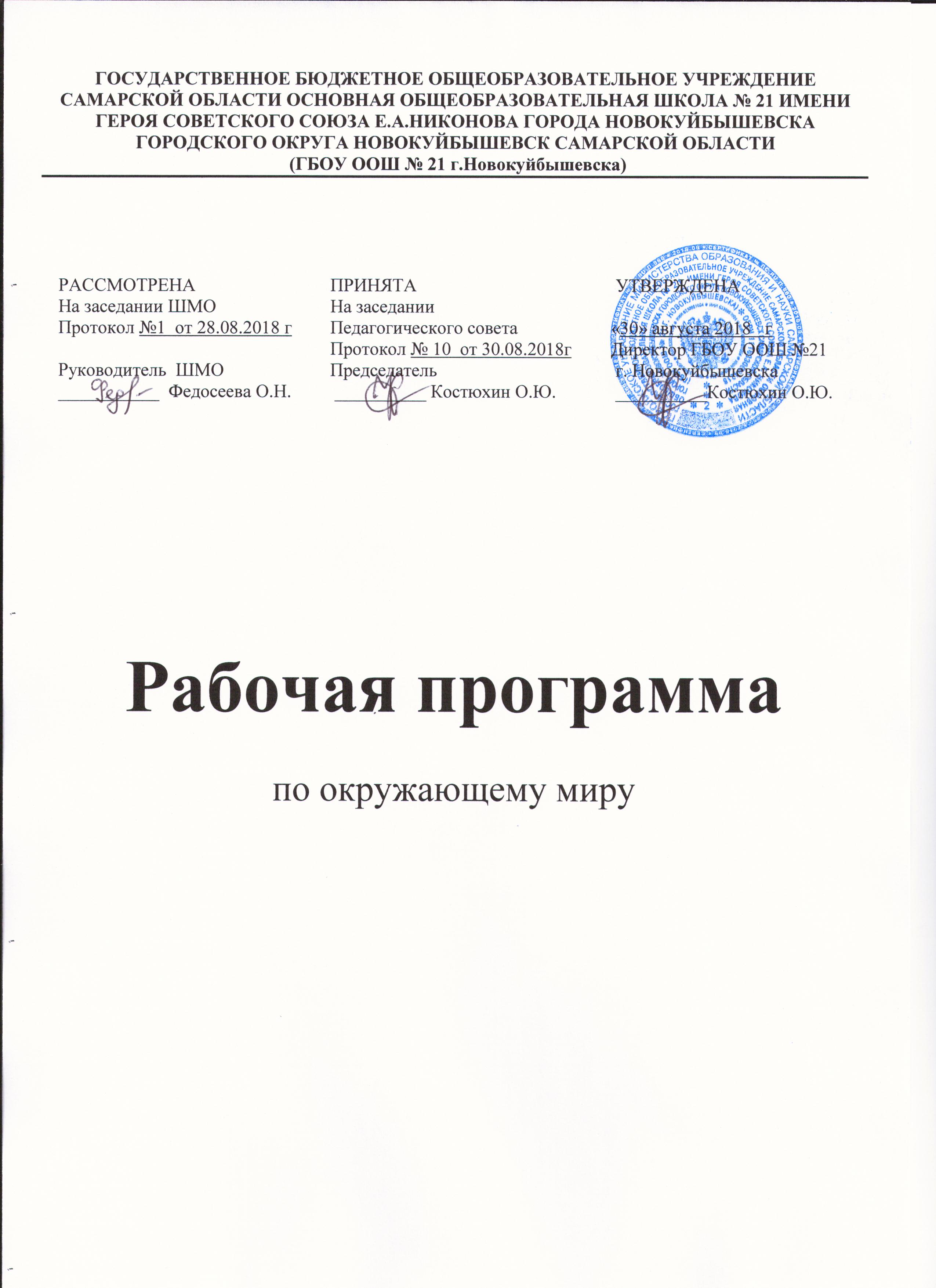 Пояснительная запискаРабочая программа разработана на основе следующих нормативно­правовых документов:Федеральный государственный образовательный стандарт начального общего образования, М: Просвещение, 2012г. Утвержденприказом Министерства образования и науки Российской Федерацииот 6 .10. 2012 г. № 373Концепция духовно-нравственного развития и воспитания личности гражданина России. Кондаков А.М., Кезина Л.П. 2012г. М: ПросвещениеПланируемые результаты начального общего образования. Давыдова М.Ю., Иванов С.В., Карабанова О.А.,  Ковалева Г.С. и др.2012г. М: Просвещение.Примерная программа по окружающему миру для начальной школы Кондаков А.М., Кезина Л.П. 2012, М: Просвещение.Основная образовательная программа начального общего образования ГБОУ ООШ	№ 21Программа по окружающему миру (Окружающий мир, автор-Виноградова Н.Ф.), допущенная (рекомендованная) Министерством образования и науки РФ, (год издания- 2013г.)Рабочая программа рассмотрена и одобрена на заседании школьного методического объединения учителей начальных классов ГБОУ ООШ № 21 (28.08.2018г) Протокол № 1.Рабочая программа согласована с председателем методического совета ГБОУ ООШ № 21 ( 30.08.2018г.) Протокол № 10.Для обучения используются учебники, принадлежащие системе учебников УМК «Начальная школа XXI века» (руководитель проекта – член корреспондент РАО профессор Н.Ф. Виноградова), рекомендованные МОН РФ к использованию в образовательном процессе в общеобразовательных учреждениях на 2018 – 2019 учебный год и, содержание которых соответствует ФГОС НОО:Учебники: Окружающий мир, Виноградова Н.Ф., Вентана-Граф, 2013г.Рабочие тетради: Окружающий мир, Виноградова Н.Ф., Вентана-Граф, 2013г.Методическая литература: Виноградова Н.Ф. Окружающий мир. Методика обучения. 3 классОсновная цель обучения предмету Окружающий мир в начальной школе — представить в обобщенном виде культурный опыт человечества, систему его отношений с природой и обществом и на этой основе формировать у младшего школьника понимание общечеловеческих ценностей и конкретный социальный опыт, умения применять правила взаимодействия во всех сферахокружающего мира. В данном контексте к общечеловеческим ценностям относятся: экологически ценные правила взаимодействия со средой обитания; нравственный портрет и духовное богатство человека современного общества; исторический аспект «складывания» общерусской культуры, развитие национальных традиций, взаимосвязь и взаимодействие культур народов России.В последние годы в среде практических работников появилось осознание важности изучения окружающего мира не только для дальнейшего успешного обучения, но для интеллектуального и особенно для духовно-нравственного развития младших школьников. Эта позиция зафиксирована и в стандарте второго поколения, где цели изучения этого предмета объединяют его вклад в процесс воспитания школьника. Особое значение этой предметной области состоит в формировании целостного взгляда на окружающую социальную и природную среду, место человека в ней, познании учащимся самого себя, своего «Я».Таким образом, изучение Окружающего мира позволяет достичь личностных, предметных и метапредметных результатов обучения, т.е. реализовать социальные и образовательные цели естественно-научного и обществоведческого образования младших школьников.Личностные результаты представлены двумя группами целей. Одна группа относится к личности субъекта обучения, его новым социальным ролям, которые опреде- ляются новым статусом ребенка как ученика и школьника. Это:готовность и способность к саморазвитию и самообучению,достаточно высокий уровень учебной мотивации, самоконтроля и самооценки;личностные качества, позволяющие успешно осуществлять учебную деятельность и взаимодействие с ее участниками.Другая группа целей передает социальную позицию школьника, сформиро-	ванность его ценностного взгляда на окружающий мир. Это:формирование основ российской гражданской идентичности, понимания особой роли многонациональной России в объединении народов, в современном мире, в развитии общемировой культуры; понимание особой роли России в мировой истории, воспитание чувства гордости за национальные достижения;воспитание уважительного отношения к своей стране, ее истории, любви к родному краю, своей семье, гуманного отношения, толерантности к людям, независимо от возраста, национальности, вероисповедания;понимание роли человека в обществе, принятие норм нравственного поведения в природе, обществе, правильного взаимодействия с взрослыми и сверстниками;формирование основ экологической культуры, понимании ценности любой жизни, освоение правил индивидуальной безопасной жизни с учетом изменений среды обитания.Предметные результаты обучения нацелены на решение, прежде всего, образовательных задач:осознание целостности окружающего мира, расширение знаний о разных его сторонах и объектах;обнаружение и установление элементарных связей и зависимостей в природе и обществе;овладение наиболее существенными методами изучения окружающего мира (наблюдения, опыт, эксперимент, измерение);использование полученных знаний в продуктивной и преобразующей деятельности;расширение кругозора и культурного опыта школьника, формирование умения воспринимать мир не только рационально, но и образно.В соответствии со стандартом второго поколения при отборе содержания обучения и конструировании его методики особое внимание уделяется освоению метапредметных результатов естественно-научного и обществоведческого образования.Достижения в области мета предметных результатов позволяет рассматривать учебную деятельность как ведущую деятельность младшего школьника и обеспечить формирова- ние новообразований в его психической и личностной сфере. С этой целью в программе выделен специальный раздел «Универсальные учебные действия», содержание которого определяет круг общеучебных и универсальных умений, успешно формирующихся средствами данного предмета. Среди метапредметных результатов особое место занимают познавательные, регулятивные и коммуникативные действия:познавательные  как   способность   применять для  решения	учебных и практических задач различные умственные операции (сравнение, обобщение, анализ, доказательства и др.);регулятивные как владение способами организации, планирования различных видов деятельности (репродуктивной, поисковой, исследовательской, творческой), понимание специфики каждой;коммуникативные как способности в связной логически целесообразной форме речи передать результаты изучения объектов окружающего мира; владение рассуждением, описанием повествованием.Особое место среди метапредметных универсальных действий занимают способы получения, анализа и обработки информации (обобщение, классификация, сериация, чтение и др.), методы представления полученной информации (моделирование, конструирование, рассуждение, описание и др.).На основе установленных целей изучения предмета Окружающий мир были определены его функции: образовательная, развивающая, воспитывающая. Образова -	тельная функция заключается в создании условий для формирования у школьников разнообразных сведений о природе, обществе, человеке, развития способности ориентиро-ваться в изменяющемся мире, освоениядоступных для понимания младшим школьником терминов и понятий. Развивающая функция обеспечивает формирование научных взгля -дов школьника на окружающий мир, психическое и личностное развитие обучающегося, формирование его общей культуры и эрудиции. Воспитывающая функция предмета связа- на с решением задач социализации ребенка, принятием им гуманистических норм жизни в природной и социальной среде.В основе построения курса лежат следующие принципы:Принцип интеграции — соотношение между естественнонаучными знаниями и знаниями, отражающими различные виды человеческой деятельности и систему общественных отношений. Реализация этого принципа особенно важна по двум причинам: во- первых, она дает возможность учесть одну из важнейших психологических особенностей младшего школьника — целостность, нерасчлененность восприятия окружающего мира, а во-вторых, обеспечивает познание отдельных сторон действительности в их взаимосвязи, так как ее отсутствие рождает «болезнь блуждания от одного предмета к другому и интеллектуальную бестолковость» (Г. Гегель). Интеграция затрагивает не только общий подход к отбору содержания в системе «человек-природа-общество», но и более частные составляющие этой системы: «человек и предметный мир», «человек и другие люди», «человек и его самость», «человек и творческая деятельность». Это обеспечивается представленностью знаний из различных предметных областей — природоведческие, географические, гигиенические, психологические, исторические и др.Педоцентрический принцип определяет отбор наиболее актуальных для ребенка этого возраста знаний, необходимых для его индивидуального психического и личностного развития, а также последующего успешного обучения; предоставле- ние каждому школьнику возможности удовлетворить свои познавательные инте- ресы, проявить свои склонности и таланты.Актуализация содержания обучения предполагает его отбор с учетомспецифики социальных ролей данной возрастной группы, социально значимых качеств, обеспечивающих успешное взаимодействие с различными сторонами действи-	тельности.Культурологический принцип понимается как обеспечение широкого эрудицион- ного фона обучения, что дает возможность развивать общую культуру школьника, его возрастную эрудицию. Именно поэтому большое внимание в программе уделяется общекультурным сведениям — творчество выдающихся российских граждан, научных открытиях, истории развития техники, искусства, литературы и др. Для реализации этого принципа в программу введен специальный раздел «Расширение кругозора школьников».Необходимость принципа экологизации содержания обучения Окружающему миру определяется социальной значимостью решения задачи экологического образова- ния младших школьников. Этот принцип реализуется двумя путями: расширением представлений школьников о взаимодействии человека с окружающим миром (рубрики «Человек и растение», «Человек и животные», «Человек и природа»), а также раскрытием системы правил поведения в природе, подчиняющиеся принци- пу «Не навреди». Действие принципа распространяется не только на отношениечеловека к природным объектам, но и к другим людям (элементы социальной экологии).Принцип поступательности обеспечивает постепенность, последовательность и перспективность обучения, возможность успешного изучения соответствующих естественно-научных и гуманитарных предметов в основной школе.Краеведческий принцип обязывает учителя при изучении природы и социальных явлений широко использовать местное окружение, проводить экскурсии на приро- ду, в места трудовой деятельности людей, в краеведческий, исторический, художе- ственный музеи и т. п. Все это обеспечивает обогащение чувственных представле- ний школьников и облегчает усвоение естественно-научных и обществоведческих понятий.Отбор конкретного естественно-научного и обществоведческого	содержания обучения подчинялся определеннымтребованиям.Центральной идеей, на которой строится интеграция разных знаний, является раскрытие роли человека в природе и обществе, прослеживание становления трудовой деятельности людей, история развития культуры общества. Эти знания от класса к классу расширяются и углубляются, наполняются новыми понятиями и терминами.При отборе понятий, которые должен усвоить младший школьник к концу обучения в начальной школе, учитывалось следующее:уровень представлений, накопленных ребенком на эмпирическом уровне, в том числе в дошкольном детстве;необходимость постепенного и последовательного перевода ученика с этапа общей ориентировки в термине или понятии на этап осознания существенных его характеристик;зависимость усвоения понятия от уровня сформированности логической связной речи, коммуникативных умений, обеспечивающих развитие у младших школьников представлений о языке науки конкретной образовательной области, осознанное опериро- вание усвоенными терминами и понятиями;преемственность и перспективность в предъявлении терминологии и понятийного аппарата, то есть реализацию пропедевтического значения этапа начального образования, формирование готовности к дальнейшему усвоению научных понятий.Конструирование содержания программы предполагало связь теоретических сведений с деятельностью по их практическому применению, что определило необходимость дать в программе перечень экскурсий, опытов, практических работ.В программе представлены следующие ведущие содержательныелинии:Человек как биологическое существо: чем человек отличается от других живых существ, индивидуальность человека, здоровье и образ его жизни, знание себя как необходимое условие эмоционального благополучия и успешной социализации. Темы: «Мы — школьники», «Твое здоровье» (1 класс); «Кто ты такой» (2 класс); «Земля — наш общий дом» (3 класс), «Человек — биологическое существо (организм)» (4 класс).Человек и другие люди: может ли человек жить один, как нужно относиться к другим людям, правила культурного поведения и почему их нужно выполнять. Темы: «Ты — первоклассник», «Мы и вещи» (1 класс); «Кто живет рядом с тобой» (2 класс); «Каким был человек в разные времена (исторические эпохи)» (3 класс); «Человек и общество» (4 класс).Человек и мир природы: что такое природа, может ли человек жить без природы, почему люди должны беречь природу.Темы: «Родная природа» (1класс), «Мы — жители Земли» (2 класс); «Человек — биологическое существо (организм)» (4 класс).Человек и общество: чем богата и знаменита родная страна, почему гражданин любит свою Родину, что это значит «любить Родину», семья как ячейка общества. Темы: «Родная страна» (1 класс); «Твоя Родина — Россия» (2класс), «Как труди- лись люди в разные времена (исторические эпохи)» (3 класс), «Человек и общество, в котором он живет» (4 класс).История родной страны: как рождалось и развивалось наше государство, какие важнейшие события произошли в его истории, как развивалась экономика, техника, культура и искусство в нашей стране.	Темы: «Путешествие в прошлое» (2 класс), «Каким был человек в разные времена (исторические эпохи»), «Как трудились люди в разные времена (исторические эпохи)» (3 класс), «Человек и общество, в котором он живет» (4 класс).Представленная в программе логика изложения содержания образова- ния в рамках предмета Окружающий мирадекватно отражается и в средствах обучения. Важнейшая особенность содержания предмета рассматриваемого учебного курса — опре- деленность, жизненность, реальность всех воспринимаемых явлений, тогда как в других учебных предметах создаются, в основном, искусственные — учебные ситуации, которые, «в чистом виде» в жизни не встречаются. Это объясняет особую уникальность уроков познания земного мира: обеспечение развития многих интеллектуальных умений, которые с успехом могут использоваться при изучении других предметов. Причем эта особенность процесса изучения мира распространяется на все его стороны — природу и общество,предметный мир и человека, его деятельность и творчество. Эта особенность предмета продиктовала две технологические позиции, представленные в средствах обучения:Организацию целенаправленной деятельности восприятия (наблюдения, опыты и пр.);Усиление внимания к поисковой и исследовательской деятельности учащихся.Исходя из этого, обучение требует от учителя использования различных организационных форм, часть которых проходит вне классной комнаты (на пришкольном участке, в парке и на водоеме, в учреждении культуры и т.д.). Логика построения процесса изучения Окружающего мира на уроках в классе (обучение идет с использованием учебника и рабочих тетрадей) направлена насоздание (конструирование) учителем ситуаций удивления, вопроса, предвидения, предположения, которые становятся основой для появления у обучающегося мотива познавательной деятельности и успешно- го учебного диалога.Программа предусматривает проведение уроков обобщения. Их цель: оживить знания школьника, систематизировать их, создать стройную картину определенного историческо- го периода развития нашего государства. Особенно важны уроки обобщения в четвертом классе, именно здесь систематизируются знания, полученные за все четыре года обучения, и создается возможность четко представить обобщенное видение исторических эпох: «Древняя Русь», «Московское государство» ,«Россия», «Советская Россия», «Современная Россия».Программа рассчитана на проведение двух уроков в неделю. Общее число часов по классам: 1 класс — 66 часов, 2 класс — 68 часов, 3 класс68 часов, 4 класс — 68 часов. Распределение часов по темам условно, учитель по своему усмотрению может изменить соотношение часов.К учебнику разработаны рабочие тетради, в которых представлены поисковые, исследовательские и творческиезадания.1 класс (66 ч)Введение. Что такое окружающий мир (1ч)Содержание программыНас окружает удивительный мир: неживая и живая природа, объекты, сделанные руками человека, люди.Мы — школьники (10 ч)Ты — первоклассник. Режим дня первоклассника. Определение времени по часам с точностью до часа. Домашний адрес.Школа, школьные помещения: гардероб, класс, столовая, игровая, спортзал и др. Уважение к труду работников школы: учителя, воспитателя, уборщицы и др. Оказание посильной помощи взрослым: подготовка к уроку, уборка класса, дежурство в столовой и др. Правила поведения на уроке: подготовка рабочего места, правильная осанка, гигиена письма, внимательность, сдержанность, аккуратность.ОБЖ: безопасная дорога от дома до школы. Улица (дорога): тротуар, обочина, проезжая часть, мостовая. Правила пользования транспортом. Дорожные знаки: «пешеходный переход», «подземный пешеходный переход», «железнодорожный переезд», «велосипедная дорожка», «велосипедное движение запрещено» и др. Светофор. Правила поведения на дорогах и улицах, во дворах домов и на игровыхплощадках. Твои новые друзья. Кого называют друзьями. Коллективные игры и труд. Правила дружбы: справед-	ливо распределять роли в игре, поручения в работе, правильно оценивать деятельность сверстника и свою, радоваться успехам друзей. Универсальные учебныедействия:определять время по часам с точностью до часа;анализировать дорогу от дома до школы: замечать опасные участки, знаки дорожного движения;воспроизводить домашний адрес, правила ДД и пользования транспортом;различать дорожные знаки, необходимые для безопасного пребывания на улице;описывать назначение различных школьных помещений;конструировать игровые и учебные ситуации, раскрывающие правила поведения на уроке;реализовывать в процессе парной работы правила совместной деятельности.Ты и здоровье (6 ч)Забота о своем здоровье и хорошем настроении. Гигиена зубов, ротовой полости, кожи. Охрана органов чувств: зрения, слуха, обоняния и др.Солнце, воздух, вода — факторы закаливания. Проветривание помещения. Утренняя гимнастика. Прогулки, игры на воздухе. Режим питания. Культура поведения за столом.Универсальные учебные действия:демонстрировать в учебных и игровых ситуациях правилагигиены, упражнения утренней гимнастики, правила поведения во время еды.Мы и вещи (6 ч)Ты и вещи, которые тебя окружают. Труд людей, которые делают для нас одежду, обувь, книги и другие вещи. Профессии. Бережное отношение к вещам, уход за ними.	ОБЖ: правила пожарной безопасности. Правила обращения с бытовыми и газовыми приборами. Телефоны экстренных вызовов.Универсальные учебные действия:классифицировать предметы (изделия) по принадлежности (одежда, обувь, мебель и т. д.);ориентироваться при решении учебных и практических задач на правила безопасного поведения с предметами быта. Строить небольшой текст информаци- онного характера на основе телефонных диалогов.Родная природа (25 ч)Красота природы. Природа и творчество человека (поэзия, живопись, музыка). Природа и фантазия (поделки из природного материала, мини- сочинения о явлениях и объектах природы).Сезонные изменения в природе (характеристика времени года, сравнение разных сезонов; зависимость изменений в живой природе от состояния неживой). Растения пришкольного участка: название, внешний вид (4–5 растений). Растения сада и огорода: название, окраска, форма, размер, употребление в пищу (4–5 растений). Комнатные растения: название, внешний вид (3–4 растения). Условия роста (тепло, свет, вода). Уход за комнатными растениями.Животные вокруг нас: звери, насекомые, птицы и др. Домашние и дикие животные. Сезонная жизнь животных. Бережное отношение к растениям и животным.ОБЖ: правила безопасного поведения на природе (опасные растения и животные).Универсальные учебные действия:описывать сезонные изменения в природе;создавать мини-сочинения о явлениях и объектах природы;определять последовательность времен года (начиная с любого), находить ошибки в предъявленной последовательности;устанавливать зависимости между явлениями неживой и живой природы;описывать внешние признаки растения;характеризовать условия роста растения;выделять из группы растений опасные для жизни и здоровья людей;различать животных по классам (без термина);сравнивать домашних и диких животных, выделять признаки домашних животных;различать животных по месту обитания.Родная страна (19 ч)Семья. Члены семьи. Труд, отдых в семье. Взаимоотношения членов семьи.Название города (села), в котором мы живем. Главная улица (площадь). Памятные места нашего города (села). Труд людей родного города (села), профессии (например, строитель, шахтер, тракторист, доярка и др.).Машины, помогающие трудиться. Труд работников магазина, почты, ателье, библиотеки, музея и профессии людей, работающих в них (продавец, библиотекарь, почтальон, музыкант,художник и др.). Уважение к труду людей.Россия. Москва. Красная площадь. Кремль.Народное творчество: пение, танцы, сказки, игрушки.Универсальные учебные действия:составлять небольшой рассказ о своей семье;взаимодействовать с участниками диалога: слушать друг друга, обмениваться мнениями на темы, близкие опыту детей; отвечать на вопросы, формулировать вопрос;различать особенности деятельности людей в разных учреждениях культуры и быта; кратко рассказывать на тему «Что делают в…»;называть достопримечательности столицы (с опорой на фото, рисунки), ориентироваться в понятии «народное творчество»: приводить примеры малых фольклорных жанров (без термина), народных сказок, игрушек;различать (сопоставлять) основные нравственно-этические понятия; называть к ним антонимы и синонимы;реализовывать в труде в уголке природы действия по уходу за животными и растениями.Экскурсии. Сезонные экскурсии «Времена года»; в теплицу, парник, хозяйство по выращиванию цветов и т.п. (по выбору учителя с учетом местных возможностей). Экскурсии, знакомящие учащихся с различным трудом (по выбору учителя с учетом местных особенностей).Практические работы. Уход за комнатными растениями и животными уголка природы, зарядка аквариума, террариума, инсектария.2 класс (68 ч)Введение. Что тебя окружает (2 ч)Окружающий мир: неживая природа (солнце, воздух, вода и др.); живая природа (животные, растения, люди); предметы и изделия, созданные человеком. Настоящее, прошлое, будущее.Универсальные учебные действия:«читать» информацию, представленную в виде схемы;сравнивать внешность разных людей: выделять черты сходства и различия.Кто ты такой (10 ч)Чем люди похожи. Что отличает одного человека от другого. Каким родится человек. Что природа дает человеку при рождении. Зачем нужно знать, какой я, каковы другие люди. Можно ли изменить себя.Наши помощники — органы чувств.Ты и твое здоровье. Что такое здоровье. Почему здоровье нужно беречь. Значение режима дня, гигиены и закаливания. Определение времени по часам (арабские и римские цифры).Физическая культура. Закаливание. Твое здоровье и питание. Культура поведения за столом. Воспитание у себя организованности, любознательности, желание изменить себя.ОБЖ: здоровье и осторожность. Правила поведения на дорогах. Правила поведения при опасных жизненных ситуациях (обращение с водой, огнем, электричеством). Помощь человеку, попавшему в беду. Правила поведения при плохом самочувствии и несчастном случае. Путешествие в прошлое (исторические сведения). Как человек открыл для себя огонь.Универсальные учебные действия:описывать кратко особенности разных органов чувств;сопоставлять орган чувств с выполняемой им функцией;анализировать режим дня, рассказывать о его значении в жизни школьника;различать арабские и римские цифры, время с точностью до минуты;характеризовать значение и особенности физической культуры, закаливания;реализовывать в учебных, игровых и житейских ситуациях правила поведения при возникающих опасностях.Кто живет рядом с тобой (11 ч)Что такое семья. Что объединяет членов семьи, поколения в семье. Семейное древо», имена и отчества членов семьи, их семейные обязанности. Как семья трудится, проводит свободное время. Характер взаимоотношений в семье: любовь, привязанность, взаимопо- мощь, внимательность, доброта. Твое участие в жизни семьи. Забота о старших и млад- ших членах семьи.Правила поведения. Значение их выполнение для благополучия человека. Правила культурного поведения в общественных местах: в транспорте, на природе, в учреждениях культуры. Проявление внимательного и заботливого отношения к пожилым, старым, больнымлюдям, маленьким детям. Доброта, справедливость, честность, внимательность, уважение к чужому мнению — правила взаимоотношений и дружбы. Твои друзья-одноклассники.Внешнее проявление чувств. Внимание человека к используемым жестам и мимике. Как управлять своими эмоциями, как научиться«читать» выражения лица, мимику и жес- ты. Ссоры, их предупреждение.Путешествие в прошлое (исторические сведения). Когда и почему появились правила. Игровой и потешный семейный фольклор.Универсальные учебные действия:составлять небольшие тексты о семье: труде, отдыхе, взаимоотношениях членов семьи;характеризовать правила поведения в среде сверстников, взрослых, со старшими и младшими;реализовывать правила поведения в учебной, игровой деятельности и житейских ситуациях.Россия — твоя Родина (20 ч)Что такое Родина. Почему человек любит свою Родину, как выражает свою любовь. Флаг и герб России.Родной край — частица Родины. Особенности родного края, отличающие его от дру - гих мест родной страны. Достопримечательности родного края. Труд, быт людей. Культурные учреждения. Знаменитые люди родного края.Как сегодня трудятся россияне. Зачем человек трудится. Ценности, которые человек создает в процессе труда. Хлеб — главноебогатство России. Труд хлебороба, фермера. Профессии людей, занятых в промышленности, на транспорте. Профессии, значение которых возросло в последние годы (экономист, программист).Города России. Москва — столица РФ, крупнейший культурный центр. Достопри-	мечательности Москвы, труд и отдых москвичей.Санкт-Петербург — северная столица России. Достопримечательности Санкт-Петербурга.Конституция — главный закон Рос -сии. Права граждан России. Права детей России. Россия — многонациональная страна. Жизнь разных народов России (труд, быт, культура, язык) на примере двух-трех народов.Путешествие в прошлое(исторические сведения). Как Русь начиналась. Древняя Русь. Славяне — предки русского народа. Первое упоминание о славянах. Славянское поселение в V–IХ веках. Первые русские князья: Рюрик, Олег, Игорь; Ольга. Занятия славян. Первые орудия сельскохозяйственного труда .Особенности быта славян. Русская трапеза. Образовани городов.Как Москва возникла и строилась. Юрий Долгорукий, Иван Калита, Дмитрий Донской. Их роль в возникновении и процветании Москвы. Древние города: «Золотое кольцо» России. Достопримечательности древних городов. Как возникло и что обозначает слово«гражданин».Универсальные учебные действия:ориентироваться в понятии «Родина», приводить примеры синонимов к слову «Родина»;различать флаг и герб России. основные достопримечательности.Различать основные достопримечательности родного края и описывать их;ориентироваться в понятии «Конституция РФ»: называть основные права и обязанности граждан России, права ребенка;воспроизводить в небольшом рассказе-повествовании (рассказе-рассуждении) события, связанные с историей Древней Руси.Мы — жители Земли (25 ч)Солнечная «семья». Звезда по имени Солнце. Земля — планета. Чем Земля отличается от других планет Солнечной системы. Царства природы. Животное и растение — живые существа.Природные сообщества.Жизнь леса. Этажи леса. Леса России: хвойные, лиственные; дубрава, березняк, осинник и др. Леса родного края. Травянистые растения леса, лекарственные, ядовитые. Млекопитающие (звери), насекомые, пресмыкающиеся, птицы — обитатели леса, их жизнь в разные времена года.Использование леса человеком. Правила поведения в лесу. Охрана растений и животных леса.Жизнь водоема. Вода как одно из главных условий жизни. Свойства воды. Три состояния воды: пар, твердая и жидкая вода. Водоемы, особенности разных водоемов (пруд, озеро, океан, море, болото). Типичные представители растительного и животного мира разных водоемов (пруда, болота). Река как водный поток. Типичные представители растительного и животного мира реки.Использование водоемов и рек человеком. Правила поведения на водоемах и реках. Охрана водоемов и рек.Жизнь луга. Растения и животные луга. Характеристика типичных представителей луга (с учетом принципа краеведения).Лекарственные растения луга. Использование и охрана лугов человеком.Жизнь поля. Какие бывают поля, разнообразие культур, выращиваемых на полях: зерновые, овощные, технические и др. Животные поля.Жизнь сада и огорода. Растения сада и огорода. Плодовые и ягодные культуры. Сезонный труд людей. Вредители сада и огорода. Природа и человек.Природа как источник пищи, здоровья, различных полезных предметов для людей. Красота природы. Отражение явлений природы в искусстве и литературе.Роль человека в сохранении природных объектов. Правила поведения в природе. Охранные мероприятия. Красная книга. «Черная» книга Земли.Путешествие в прошлое (исторические сведения). Как человек одомашнил живот - ных.Экскурсии. В лес (лесопарк), поле, на луг, водоем; в краеведческий музей, места сельскохозяйственного труда (с учетом местного окружения). Экскурсии в исторический (краеведческий), художественный музеи, на предприятие, в учреждение культуры и быта (с учетом местных условий).Практические работы. Составление режима дня для будней и выходных. Первая помощь при ожогах, порезах, ударах. Составление семейного «древа». Работа с натураль- ными объектами, гербариями, муляжами (съедобные и ядовитые грибы; редкие растения своей местности; растения разных сообществ).Универсальные учебные действия:кратко характеризовать Солнечную систему (солнечную «семью»); выделять отличия Земли от других планет Солнечной системы;называть царства природы, описывать признаки животного иразличать этажи леса: называть особенности каждого этажа;узнавать в реальной обстановке и на рисунке деревья леса (с ориентировкой на родной край);различать понятия (без термина): сообщество, деревья-кустарники-травы, лекарственные и ядовитые растения;составлять небольшое описание на тему «Лес — сообщество»;моделировать на примере цепи питания жизнь леса;конструировать в игровых и учебных ситуациях правила безопасного поведения в лесу;отличать водоем как сообщество от других сообществ; кратко характеризовать его особенности;различать состояния воды как вещества, приводить примеры различных состояний воды;проводить несложные опыты по определению свойств воды;отличать водоем от реки как водного потока;описывать представителей растительного и животного мира луга (поля, сада);приводить примеры лекарственных растений луга;узнавать в процессе наблюдения (по рисункам) опасные для человека растения;отличать поле (луг, сад) как сообщество от других сообществ. Приводить приме- ры культур, выращиваемых на полях. «Читать» информацию, представленную в виде схемы;описывать сезонный труд в саду и огороде (по проведенным наблюдениям). Различать плодовые и ягодные культуры;составлять небольшой рассказ о роли природы в жизни человека;приводить примеры произведений живописи (музыки), посвященных природе;приводить примеры из Красной книги России (своей местности).класс (68 ч)Введение (1 ч)Где ты живешь. Когда ты живешь. Историческое время. Счет лет в истории.Универсальные учебные действия:ориентироваться в понятии «историческое время»;различать понятия «век», «столетие», «эпоха».Земля — наш общий дом (10 ч)Солнечная система. Солнце — звезда. Земля — планета Солнечной системы. «Соседи» Земли по Солнечной системе.Изображение Земли. Глобус — модель Земли. План. Карта (географическая и историческая). Масштаб, условные обозначения карты.Карта России.Условия жизни на Земле. Солнце — источник тепла и света. Вода. Значение воды для жизни на Земле. Источники воды на Земле.Водоемы, их разнообразие. Растения и животные разных водоемов. Охрана воды от загрязнения. Воздух. Значение воздуха для жизни на Земле. Воздух — смесь газов. Охрана воздуха.Человек познает мир. Наблюдения, опыты, эксперименты — методы познания человеком окружающего мира. Изображение Земли.Глобус — модель Земли. План. Карта (географическая и историческая). Масштаб, условные обозначения карты. Карта России.Расширение кругозора школьников. Представления людей древних цивилизаций о происхождении Земли. История возникновения жизни на Земле. Как человек исследовал Землю. История возникновения карты.Универсальные учебные действия:характеризовать Солнечную систему: называть, кратко описывать планеты, входящие в нее;анализировать модели, изображающие Землю (глобус, план, карту).Различать географическую и историческую карты;анализировать масштаб, условные обозначения на карте;характеризовать условия жизни на Земле: воды, воздуха, тепла, света;устанавливать зависимости между состоянием воды и температурой воздуха;описывать свойства воды (воздуха), приводить примеры опытов, подтверждающих различные их свойства;называть источники воды, характеризовать различные водоемы;моделировать несложные ситуации (опыты, эксперименты) в соответствии с поставленной учебной задачей;ориентироваться на плане, карте: находить объекты в соответствии с учебной задачей;объяснять назначение масштаба и условных обозначений.Растительный мир Земли (11 ч)Распространение растений на Земле, значение растений для жизни. Растения и человек. Разнообразие растений: водоросли, мхи, папоротники, хвойные (голосеменные), цветковые, их общая характеристика.Растения — живые тела (организмы). Жизнь растений. Продолжительность жизни: однолетние, двулетние, многолетние. Питание растений. Роль корня и побега в питании. Размножение растений. Распространение плодов и семян.Охрана растений.Расширение кругозора школьников. Разнообразие растений родного края. Ядовитые растения. Предупреждение отравлений ими.Универсальные учебные действия:характеризовать значение растений для жизни;различать (классифицировать) растения разных видов, описывать их;объяснять последовательность развития жизни растения, характеризовать значение органов растения;проводить несложные опыты по размножению растений;приводить примеры причин исчезновения растений (на краеведческом материале).Грибы (1 ч)Отличие грибов от растений. Разнообразие грибов. Съедобные и несъедобные грибы.	Расширение кругозора школьников. Правила сбора грибов. Предупреждение отравлений грибами.Универсальные учебные действия:объяснять отличия грибов от растений;различать грибы съедобные от ядовитых.Животный мир Земли (11 ч)Животные — часть природы. Роль животных в природе. Животные и человек. Разнообразие животных: одноклеточные, многоклеточные, беспозвоночные. Позвоночные (на примере отдельных групп и представителей).Животные — живые тела (организмы). Поведение животных. Приспособление к среде обитания. Охрана животных.Расширение кругозора школьников. Животные родного края. Цепи питания. Как животные воспитывают своих детенышей. Как человек одомашнил животных.Универсальные учебные действия:характеризовать роль животных в природе;приводить примеры (классифицировать) одноклеточных и многоклеточных животных;характеризовать животное как организм;устанавливать зависимость между внешним видом, особенностями поведения и условиями обитания животного;приводить примеры (конструировать) цепи питания;составлять описательный рассказ о животных разных классов;составлять рассказ-рассуждение на тему «Охрана животных в России»; перечислять причины исчезновения животных;ориентироваться в понятии «одомашнивание» животных: перечислять признаки, приводить примеры домашних животных.Каким был человек в разные времена (исторические эпохи) (14 ч)Названия русского государства в разные исторические времена (эпохи).Портрет славянина в Древней, Московской Руси, в России. Патриотизм, сме- лость, трудолюбие, добросердечность, гостеприимство — основные качества славянина.Крестьянское жилище. Городской дом. Культура быта: интерьер дома, посуда, утварь в разные исторические времена. Одежда.Костюм богатых и бедных, горожан и крестьян, представителей разных сословий (князя, боярина, дворянина).Во что верили славяне. Принятие христианства на Руси.Расширение кругозора школьников. Происхождение имен и фамилий. Имена в далекой древности.Универсальные учебные действия:воспроизводить названия русского государства в разные исторические эпохи;составлять словесный портрет славянина: отвечать на вопрос «Какими были наши предки?»;описывать особенности труда, быта, одежды, трапезы славян;воспроизводить дату Крещения Руси, кратко рассказывать о значении этого события.Как трудились люди в разные времена (исторические эпохи) (20 ч)Человек и растения. Культурные растения. Что такое земледелие. Хлеб — главное богатство России. Крепостные крестьяне и помещики. Отмена крепостного права.Ремесла. Возникновение и развитие ремесел на Руси, в России (кузнечное,ювелирное, гончарное, оружейное и др.). Знаменитые мастера литейного дела. Андрей Чохов. Появление фабрик и заводов. Рабочие и капиталисты.Торговля. Возникновение денег.Развитие техники в России (на примере авиации, автостроения). Освоение космоса. Строительство. Первые славянские поселения, древние города (Великий Новгород, Москва, Владимир).Расширение кругозора школьников. Орудия труда в разные исторические эпохи. «Женский» и «мужской» труд. Особенности труда людей родного края. Как дом «вышел» из-под земли.Уроки-обобщения. Древняя Русь (повторение материала 2 класса); Московская Русь (основные исторические события, произошедшие до провозглашения первого русского царя); Россия (основные исторические события, произошедшие до 1917 года).Экскурсии. В природные сообщества (с учетом местных условий), на водный объект с целью изучения использования воды человеком, ее охраны от загрязнения. В краеведче- ский (исторический), художественный музеи, на предприятие (сельскохозяйственное производство), в учреждение быта и культуры.Опыты. Распространение тепла от его источника. Смена сезонов, дня и ночи. Роль света и воды в жизни растений. Состав почвы.Практические работы. Работа с картой (в соответствии с заданиями в рабочей тетради). Работа с живыми растениями и гербарными экземплярами.Универсальные учебные действия:ориентироваться в понятиях «земледелие», «культурные растения», «крестьяне», «помещики», «крепостное право», кратко характеризовать их;рассказывать о возникновении ремесел на Руси, различать характер ремесла по результату труда ремесленника;приводить примеры изобретений в прошлом и настоящем России;называть древние города, описывать их достопримечательности;ориентироваться в понятиях «рабочий», «капиталист»;объединять (обобщать) события, относящиеся к одной исторической эпохе (например, «Древняя Русь», «Московская Русь»); рассказывать об основных исторических событиях, происходивших в это время;называть даты образования Древней Руси, венчания на царства первого русского царя; отмены крепостного права; свержения последнего русского царя;называть имена отдельных руководителей государств, деятелей, просветителей Русикласс (68 ч)Введение (1 ч)Человек — часть природы. Природа — источник существования человека. Зависи- мость жизни и благополучия человека от природы.Универсальные учебные действия:объяснять значение природы как источника существования человеческого общест- ва.Человек — живое существо (организм) (30 ч)Человек — живой организм. Признаки живого организма. Органы и системы органов человека. Нервная система. Головной и спинной мозг. Кора больших полушарий (общие сведения). Роль нервной системы в организме.Опорно-двигательная система: скелет и мышцы (общие сведения). Ее значение в организме. Осанка. Развитие и укрепление опорно- двигательной системы. Движения и физкультура.Пищеварительная система. Ее органы (общие сведения). Значение пищеварительной системы. Зубы, правила ухода за ними. Правильное питание как условие здоровья.Дыхательная система. Ее органы (общие сведения). Значение дыхательной системы. Защита органов дыхания (от повреждений, простуды и др.).Кровеносная система. Ее органы. Кровь, ее функции. Сердце — главный орган крове- носной системы (общие сведения).Предупреждение заболеваний сердца и кровеносных сосудов.Органы выделения (общие сведения). Их роль в организме. Главный орган выделения — почки. Кожа, ее роль в организме. Защита кожи и правила ухода за ней. Закаливание.Как человек воспринимает окружающий мир. Органы чувств, их значение в жизни человека. Эмоции: радость, смех, боль, плач, гнев.Зависимость благополучия и хорошего настроения людей от умения управлять своими эмоциями. Охрана органов чувств.Внимание, память, речь, мышление. Условия их развития.Развитие человека от рождения до старости. Детство. Отрочество.Взрослость. Ста - рость. Условия роста и развития ребенка. Значение чистого воздуха, питания, общения с другими людьми и деятельности ребенка для его развития. Охрана детства. Права ребенка.Уважительное отношение к старости и забота о престарелых и больных.Ты и твое здоровье. Человек и его здоровье. Знание своего организма — условие здоровья и эмоционального благополучия. Режим дня школьника. Здоровый сон. Правильное питание. Закаливание.Вредные привычки.ОБЖ: когда дом становится опасным. Улица и дорога. Опасности на дороге. Поведение во время грозы, при встрече с опасными животными. Детские болезни (общее представление о гриппе, аллергии и др.).Человек — часть природы. Чем человек отличается от животных. Мышление и речь. Развитие человека от рождения до старости. Детство. Отрочество. Взрослость. Старость. Условия роста и развития ребенка: значение чистого воздуха, питания, общения с другими людьми и игровой деятельности ребенка.Человек среди людей. Доброта, справедливость, забота о больных и стариках — качества культурного человека. Правила культурного общения.ОБЖ: почему нужно избегать общения с незнакомыми людьми.Расширение кругозора школьников. Предшественники человека. Отличие человека от животного (прямо хождение, речь, сознание,деятельность, творчество). Передача отноше- ния человека к природе в верованиях, искусстве, литературе. Детские болезни, их причи- ны и признаки заболевания. Правила поведения во время болезней.Универсальные учебные действия:характеризовать человека как живое существо, организм: раскрывать особенности деятельности различных органов;объяснять роль нервной системы в организме;рассказывать о вреде курения, наркотиков, алкоголя;конструировать в учебных и игровых ситуациях правила безопасного поведения в среде обитания;характеризовать человека как часть природы: выделять общее и отличное от организма животного;устанавливать последовательность возрастных этапов развития человека;характеризовать условия роста и развития ребенка;различать положительные и отрицательные качества человека, приводить житейские примеры проявления отзывчивости, доброты, справедливости и др.Человек и общество, в котором он живет (37 ч)Родная страна от края до края. Природные зоны России: Арктика, тундра, тайга, смешанные леса, степь, пустыня, влажные субтропики (растительный и животный мир, труд и быт людей).Почвы России. Почва — среда обитания растений и животных. Плодородие почв. Охрана почв.Рельеф России. Восточно-Европейская равнина, Западно-Сибирская равнина (особенности, положение на карте).Как развивались и строились города. Особенности расположения древних городов. «Кремлевские» города. Улицы, история и происхождение названий.Россия и ее соседи. Япония, Китай, Финляндия, Дания (особенности географического положения, природы, труда и культуры народов).Гражданин и государство. Россия — наша Родина. Права и обязанности граждан России. Правители древнерусского и российского государства. Первый царь, императоры России. Символы царской власти в России. Первый Президент России. Государственная Дума современной России.Человек и культура. Человек — творец культурных ценностей. Школы, книги, библиотеки как часть культуры в разные времена (исторические эпохи). О чем рассказывают летописи. Первые школы на Руси. Первые печатные книги. Иван Федоров. Просвещение в России при Петре I, во второй половине ХVIII века. Первые университеты в России. М.В. Ломоносов. Школа и образование в ХIХ веке, в Советской России. Возникновение и развитие библиотечного дела.Искусство России в разные времена (исторические эпохи). Памятники архитектуры (зодчества) Древней Руси. Древнерусская икона.Андрей Рублев. Художественные ремесла в Древней Руси. Музыка в Древней Руси. Древнерусский театр.Искусство России ХVIII века. Памятники архитектуры. Творения В.И. Баженова. Изобразительное искусство ХVIIIвека. Возникновение публичных театров.Искусство России ХIХ века. «Золотой век» русской культуры. А.С. Пушкин — «солнце русской поэзии» (страницы жизни и творчества). Творчество поэтов, писателей, композиторов, художников (В.А. Жуковский, А.Н. Плещеев, Н.А. Некрасов, В.И. Даль, А.А. Фет, Л.Н. Толстой, А.П. Чехов, М.И. Глинка, П.И. Чайковский, В.А. Тропинин, И.И. Левитан и др.).Искусство России ХХ века. Творчество архитекторов, художников, поэтов, писате- лей. Известные сооружения советского периода (Мавзолей, МГУ, Останкинская телебаш- ня и др.). Произведения художников России (А.А. Пластов, К.Ф. Юон, Ф.А. Малявин, К. Малевичи др.). Поэты ХХ века (М.И. Цветаева, С.А. Есенин, В.В. Маяковский, Б.Л. Пастернак, А.Т. Твардовский и др.). Детские писатели и поэты (К.И. Чуковский, С.Я. Маршак и др.). Композиторы и их произведения (С.С. Прокофьев, Д.Д. Шостакович). Современный театр.Человек — воин. Почему люди воюют. Войны в Древней Руси. Борьба славян с половцами. Александр Невский и победа над шведскими и немецкими рыцарями. Монгольское иго и борьба русских людей за независимость родины. Куликовская битва. Дмитрий Донской.Отечественная война 1812 года. М.И. Кутузов.Великая Отечественная война. Главные сражения советской армии с фашистами. Помощь тыла фронту.Расширение кругозора школьников. Литературные памятники Древней Руси. Новгородские берестяные грамоты. «Поучение» Владимира Мономаха. Первые книги по истории России. Борьба русского народа с польскими захватчиками в ХVII веке. Минин и Пожарский. Иван Сусанин. Партизанская война 1812 года. Василиса Кожина. Отражение борьбы русского народа за свободу родины в произведениях изобразительного и музы- кального искусства. Боги войны. Ордена и награды. Военные костюмы разных эпох.Экскурсии. В биологический (краеведческий), художественный музеи, музей художника, писателя, композитора (с учетом местных условий).Практические работы. Составление режима дня школьника для будней и выходных. Подсчет пульса в спокойном состоянии и послефизических нагрузок. Оказание первой помощи при несчастных случаях (обработка ран, наложение повязок, компрессов и пр.).	Работа с исторической картой (в соответствии с заданиями в учебнике и рабочей тетради).Универсальные учебные действия:описывать картины природных зон, узнавать на рисунках (фото, схемах) особенности разных природных зон;моделировать схему строения почвы, характеризовать особенности разных почв;находить на карте равнины и горы России (своего края);выделять особенности кремлевских городов, узнавать по рисункам (достопримеча- тельностям);составлять рассказ-описание о странах-соседях России;ориентироваться в понятии «культура», «наполнять» его характеристику конкретными примерами;составлять рассказы-повествования об исторических событиях, связанных с развитием культуры Российского государства;называть основные события в культурной жизни России и их даты (в разные исторические времена);называть имена выдающихся деятелей, писателей, композиторов разных исторических эпох;называть имена наиболее известных правителей Древней и Руси и России разных исторических эпох, рассказывать об их вкладе в развитие общества и его культуры;узнавать символы царской власти;знать имя Президента современной России;составлять рассказ-повествование об основных событиях, связанных с освободительными войнами Руси и России, называть даты их протекания.Планируемые результаты обученияК концу обучения в первом классе учащиеся научатся:воспроизводить свое полное имя, домашний адрес, название города, страны, достопримечательности столицы России;различать дорожные знаки, необходимые для безопасного пребывания на улице; применять знания о безопасном пребывании на улицах;ориентироваться в основных помещениях школы, их местоположении;различать особенности деятельности людей в разных учреждениях культуры и быта; приводить примеры различных профессий;различать понятия «живая природа», «неживая природа», «изделия»;определять последовательность времен года (начиная с любого), находить ошибки в предъявленной последовательности; кратко характеризовать сезонные изменения;устанавливать зависимости между явлениями неживой и живой природы;описывать (характеризовать) отдельных представителей растительного и животного мира;сравнивать домашних и диких животных.К концу обучения в первом классе учащиеся смогут научиться:—анализировать дорогу от дома до школы, в житейских ситуациях избегать опасных участков, ориентироваться на знаки дорожного движения;различать основные нравственно-этические понятия;рассказывать о семье, своих любимых занятиях, составлять словесный портрет членов семьи, друзей;участвовать в труде по уходу за растениями и животными уголка природы.К концу обучения во втором классе учащиеся научатся:составлять небольшие тексты о семье: труде, отдыхе, взаимоотношениях членов семьи.называть основные права и обязанности граждан России, права ребенка;оценивать жизненную ситуацию, а также представленную в художественном произведении с точки зрения этики и правил нравственности;различать (соотносить) прошлое-настоящее-будущее; год-век (столетие); соотносить событие с датой его происхождения;кратко характеризовать Солнечную систему (солнечную «семью»); называть отличия Земли от других планет Солнечной системы;называть царства природы;описывать признаки животного и растения как живого существа;моделировать жизнь сообщества на примере цепи питания;различать состояния воды как вещества, приводить примеры различных состояний воды;устанавливать основные признаки разных сообществ; сравнивать сообщества;описывать представителей растительного и животного мира разных сообществ;сравнивать представителей растительного и животного мира по условиям их обитания;К концу обучения во втором классе учащиеся могут научиться:«читать» информацию, представленную в виде схемы;воспроизводить в небольшом рассказе-повествовании (рассказе-описании) изученные сведения из истории Древней Руси;ориентироваться в понятиях: Солнечная система; сообщество, деревья-кустарники-травы, лекарственные и ядовитые растения; плодовые и ягодные культуры»проводить несложные опыты и наблюдения (в соответствии с программой);приводить примеры из Красной книги России (своей местности).К концу обучения в третьем классе учащиеся научатся:характеризовать условия жизни на Земле;устанавливать зависимости между состоянием воды и температурой воздуха;описывать свойства воды (воздуха);различать растения разных видов, описывать их;объяснять последовательность развития жизни растения, характеризовать значение органов растения;объяснять отличия грибов от растений;— характеризовать животное как организм;устанавливать зависимость между внешним видом, особенностями поведения и условиями обитания животного;составлять описательный рассказ о животном;—приводить примеры (конструировать) цепи питания;характеризовать некоторые важнейшие события в истории российского государства (в пределах изученного);сравнивать картины природы, портреты людей, одежду, вещи и др. разны эпох;называть даты образования Древней Руси, венчания на царства первого русского царя; отмены крепостного права; свержения последнего русского царя;работать с географической и исторической картой, контурной картой.К концу обучения в третьем классе учащиеся могут научиться:ориентироваться в понятии «историческое время»; различать понятия «век», столетие», «эпоха»;анализировать модели, изображающие Землю (глобус, план, карту). Различать географическую и историческую карты. Анализироватьмасштаб, условные обозначения на карте;приводить примеры опытов, подтверждающих различные их свойства;проводить несложные опыты по размножению растений.проводить классификацию животных по классам; выделять признак классификации;рассказывать об особенностях быта людей в разные исторические временаориентироваться в сущности и причинах отдельных событий в истории родной страны (крепостное право и его отмена; возникновение ремесел; научные открытия и др.);высказывать предположения, обсуждать проблемные вопросы, сравнивать свои высказывания с текстом учебника.К концу обучения в четвертом классе учащиеся научатся:характеризовать признаки живого организма, характерные для человека;моделировать в учебных и игровых ситуациях правила безопасного поведения в среде обитания;устанавливать последовательность возрастных этапов развития человека; характеризовать условия роста и развития ребенка;оценивать положительные и отрицательные качества человека; приводить примеры (жизненные и из художественной литературы) проявления доброты, честности, смелости и др.;анализировать модели, изображающие Землю (глобус, план, карту); в соответствии с учебной задачей находить на географической и исторической карты объекты; оценивать масштаб, условные обозначения на карте, плане;описывать характерные особенности природных зон России, особенности почв своей местности;составлять рассказ-описание о странах-соседях России;различать год, век, арабские и римские цифры, пользоваться терминами «историческое время», «эпоха», «столетие»;соотносить события, персоналии с принадлежностью к конкретной исторической эпохе;называть имена наиболее известных правителей разных исторических эпох ( в рамках изученного), рассказывать об их вкладе в развитие общества и его культуры;различать (называть) символы царской власти, символы современной России. Называть имя Президента современной России;описывать основные события культурной жизни России (в разные исторические эпохи), называть их даты (в рамках изученного);называть имена выдающихся деятелей, писателей, композиторов разных исторических эпох.К концу обучения в четвертом классе учащиеся могут научиться:применять в житейской практике правила здорового образа жизни, соблюдать правила гигиены и физической культуры; различать полезные и вредные привычки;различать эмоциональное состояние окружающих людей и в соответствии с ним строить общение;раскрывать причины отдельных событий в жизни страны (войны, изменения государственного устройства, события в культурной жизни)/в рамках изученного/.Материально-техническое обеспечение учебного предмета ОКРУЖАЮЩИЙ МИРНаименование объектов и средств материально-технического обеспеченияКоличествоПримечаниеБиблиотечный фонд (книгопечатная продукция)Библиотечный фонд (книгопечатная продукция)Библиотечный фонд (книгопечатная продукция)Учебно-методические комплектыУчебник для 3 класса. Окружающий мир . Виноградова Н.Ф.85Рабочая тетрадь для 3 класса. Окружающий мир . Виноградова Н.Ф.85Приобретение родителейДетская справочная литература15Печатные пособияПечатные пособияПечатные пособияПлакаты по основным темам естествознания1Иллюстративные материалы1Портреты выдающихся людей России0Карты географические1Технические средства обученияТехнические средства обученияТехнические средства обученияМагнитная доска3Телевизор0Мультимедийное устройство0Видеоплейер0Аудиопроигрыватель3Персональный компьютер3Диапроектор0Экранно-звуковые пособияЭкранно-звуковые пособияЭкранно-звуковые пособияВидеофильмы по предмету2Аудиозаписи0Учебно-практическое и учебно-лабораторное оборудованиеУчебно-практическое и учебно-лабораторное оборудованиеУчебно-практическое и учебно-лабораторное оборудованиеТермометры, лупа, компас, микроскоп и т.д.0Модели0Натуральные объектыНатуральные объектыНатуральные объектыКоллекции полезных ископаемых0Коллекции плодов и семян растений0Гербарии0Игры и игрушкиИгры и игрушкиИгры и игрушкиНастольные развивающие игры0